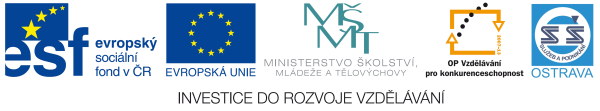 Metodický list k vyučovacímu modulu v rámci projektu : Krokem do EvropyRegistrační číslo projektu: CZ1.07./1.1.07/11.0153Informace o autorovi:Předmět a cíl vyučovacího modulu:Popis jednotlivých hodin modulu:Metody:                                      Formy:			       Pomůcky:Jméno a příjmení: Mgr. Hana ŠíchováJméno a příjmení: Mgr. Hana ŠíchováJméno a příjmení: Mgr. Hana ŠíchováKontakt: SŠ Ostrava-PorubaEmail: hana.sichova@seznam.czTel:Škola: Střední škola služeb a podnikání, Ostrava-Poruba, příspěvková organizaceŠkola: Střední škola služeb a podnikání, Ostrava-Poruba, příspěvková organizaceŠkola: Střední škola služeb a podnikání, Ostrava-Poruba, příspěvková organizaceAdresa: Ostrava-Poruba, Příčná 1108Adresa: Ostrava-Poruba, Příčná 1108Adresa: Ostrava-Poruba, Příčná 1108Předmět: Informace o možnostech vlastního soukromého podnikáníPředmět: Informace o možnostech vlastního soukromého podnikáníNázev modulu: Plány do budoucna – My future plansPočet vyučovacích hodin modulu:8Cíl modulu: Umět hovořit o možnostech soukromého podnikání v oboru, vědět, co takové podnikání zahrnujeCíl modulu: Umět hovořit o možnostech soukromého podnikání v oboru, vědět, co takové podnikání zahrnujeUrčeno pro: studenty oboru masérUrčeno pro: studenty oboru masér1. hodina: Modul, část 5.1 How to Start a Massage Business I (str. 1-7)Úvod – navození situace (co si studenti musí uvědomit, ještě než začne podnikat) (modul, str. 3)Výklad – místo podnikání, zařízení, (modul, str. 4-7)Upevňování, opakování – opakování budoucích časů going to/will – (pracovní list cv. 1) 2. hodina: Modul, část 5.1 How to Start a Massage Business II (str. 8-12)Výklad – zařízení, klientela (modul, str. 8-12)Opakování – vlastní plán jak začít (pracovní list cv.2)3. hodina: Modul, část 5.2  Starting My Business – in detail I (str. 13-17)Úvod – způsoby podnikání v oboru (modul, str.13-15 )Výklad – otevření vlastního centra - lokace (modul, str.16-17)Opakování, upevňování – (pracovní list, cv.1 )4. hodina: Modul, část 5.2  Starting My Business – in detail II (str. 18-21)Výklad – otevření vlastního centra - lokace v praxi (modul, str.18-21)Opakování, upevňování – (pracovní list, cv.2 )5. hodina: Modul, část 5.3 Business Licence and Money I (str. 22-26) Výklad - živnostenské oprávnění, úřady, kapitál (modul, str. 22-26)Upevňování a opakování –  (pracovní list, cv.1-2)6. hodina: Modul, část 5.3 Business Licence and Money II (str. 22-33)Výklad – vybavení, ENVI: vytápění, recyklace, přírodní materiály (modul, str.27-33, pracovní list cv. 4)Upevňování a opakování –  (pracovní list, cv.3)7. hodina: Modul, část 5.4 Clients; Publicity (str. 34-40)Úvod – typy klientů (modul, str. 34, pracovní list cv. 1)Výklad – druhy inzerátů a reklamy, tvorba vlastního loga a inzerátu, ENVI: recyklovaný materiál (modul, str. 35-40)Upevňování a opakování– (pracovní  list cv.2)Zkoušení (pracovní  list cv.3)8. hodina: Modul, část 5.5 Working Hours, other tasks (str. 41-49)Úvod –  pracovní doba, ENVI: ekologická doprava (modul str. 41-42)Výklad – další úkony spojené s podnikáním, ENVI: ekologické výrobky, úspory zdrojů, přírodní čistící prostředky (modul str. 43-49)Opakování, zkoušení – pracovní list cv. 1-3Demonstrační výklad       Frontální výuka                Dataprojektor                   Výklad žáka                      Skupinové vyučování       Smart Board+Notebook SW                                     Brainstorming                  Skupinová prezentace     Vlastní prezentace           Zkoušení                           Brainstorming                  Další SW                           Další                                  Další                                  Učebnice                           Pracovní list(y)                 